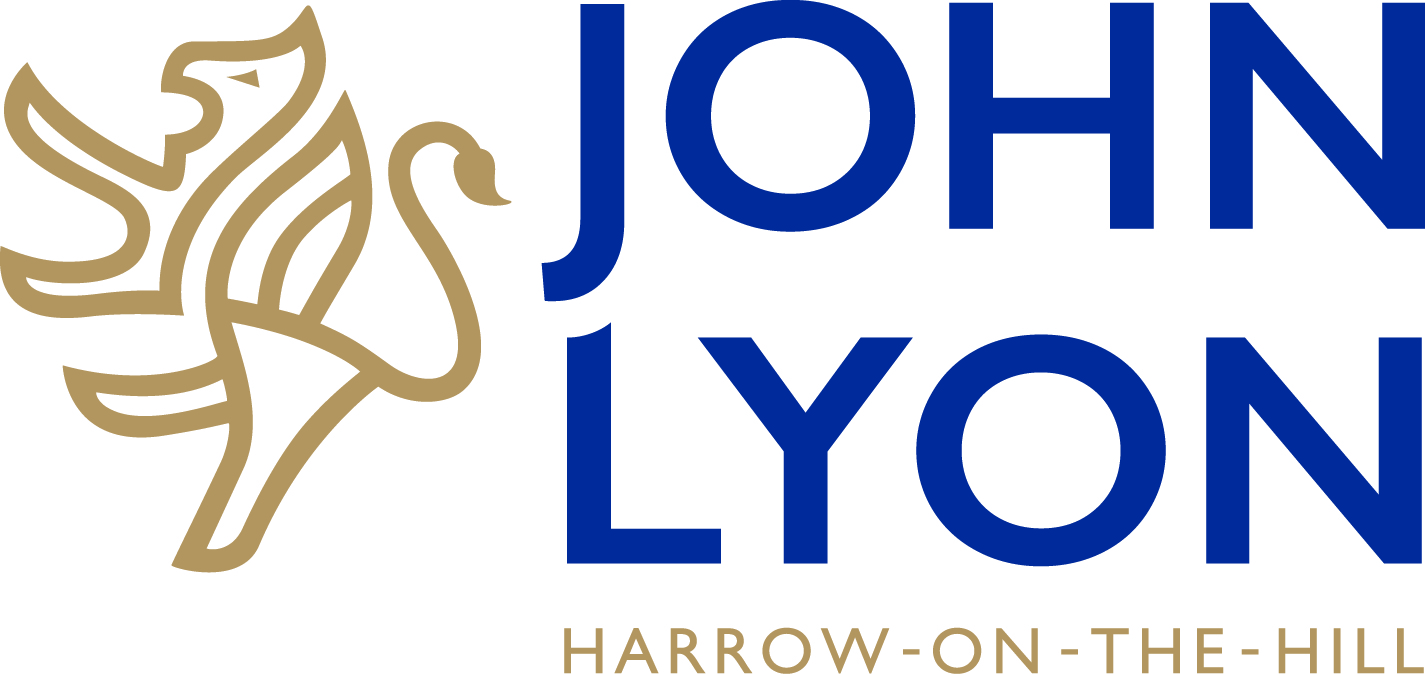 Person SpecificationFrench AssistantExperience and skills Essential has strong interpersonal and communication skills,be a fluent or native speaker,the ability to promote use of the target language in oral classes, in line with MFL department policy,able to understand examination requirements, be able to both work independently and as part of a team,be an effective communicator with good interpersonal skills, proven skills and high degree of IT literacy, has good listening skills and respect for all pupils,has the ability to explain clearly and have good presentation skills,has confidence to contribute their own ideas and initiatives to the philosophy of the School,is willing to be involved in the wider activities of the School,Able to present materials for a variety of age groups, collecting articles from the press and internet, relative to current events and activities.Desirable Possess previous teaching experience or experience within a school environment,Educated to degree level or equivalent.This position is subject to a Disclosure and Barring Service (ENHANCED) check in the event of a successful application.  Copies of the School’s Code of Practice and Policy on the Recruitment of Ex-Offenders are available from the Personnel Department.